Symptomkalender Pädiatrische AllergologieBitte kreuzen Sie die Stärke Ihrer Beschwerden an.Symptomkalender Pädiatrische AllergologieBitte kreuzen Sie die Stärke Ihrer Beschwerden an.0= keine Symptome1= leichte Symptome2= mässige Symptome3=schwere SymptomeDatumSymptomeSymptomeSymptomeSymptomeSymptomeSymptomeSymptomeSymptomeSymptomeSymptomeSymptomeSymptomeSymptomeSymptomeSymptomeSymptomeSymptomeMonat:Jahr: WetterWetterWetterWetterDatumNaseNaseNaseNaseAugenAugenAugenAugenLungeLungeLungeLungeHautHautHautHautAndere Beschwerden, Medikamente (welche, Anzahl / Dosis), BemerkungenAndere Beschwerden, Medikamente (welche, Anzahl / Dosis), BemerkungenAndere Beschwerden, Medikamente (welche, Anzahl / Dosis), Bemerkungen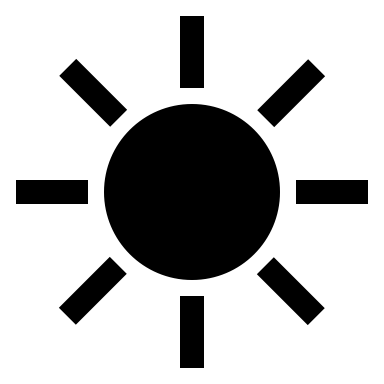 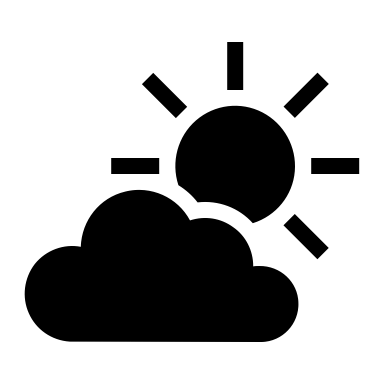 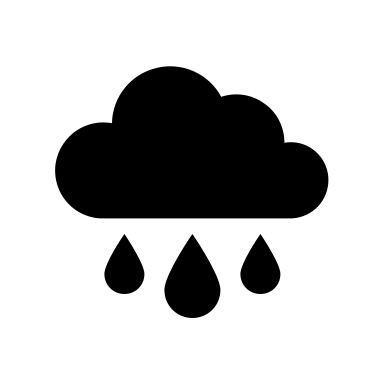 Datum0123012301230123Andere Beschwerden, Medikamente (welche, Anzahl / Dosis), BemerkungenAndere Beschwerden, Medikamente (welche, Anzahl / Dosis), BemerkungenAndere Beschwerden, Medikamente (welche, Anzahl / Dosis), Bemerkungen1.2.3.4.5.6.7.8.9.10.11.12.13.14.15.16.17.18.19.20.21.22.23.24.25.27.28.29.30.31.0= keine Symptome1= leichte Symptome2= mässige Symptome3=schwere SymptomeDatumSymptomeSymptomeSymptomeSymptomeSymptomeSymptomeSymptomeSymptomeSymptomeSymptomeSymptomeSymptomeSymptomeSymptomeSymptomeSymptomeSymptomeMonat:Jahr: WetterWetterWetterWetterDatumNaseNaseNaseNaseAugenAugenAugenAugenLungeLungeLungeLungeHautHautHautHautAndere Beschwerden, Medikamente (welche, Anzahl / Dosis), BemerkungenAndere Beschwerden, Medikamente (welche, Anzahl / Dosis), BemerkungenAndere Beschwerden, Medikamente (welche, Anzahl / Dosis), BemerkungenDatum0123012301230123Andere Beschwerden, Medikamente (welche, Anzahl / Dosis), BemerkungenAndere Beschwerden, Medikamente (welche, Anzahl / Dosis), BemerkungenAndere Beschwerden, Medikamente (welche, Anzahl / Dosis), Bemerkungen1.2.3.4.5.6.7.8.9.10.11.12.13.14.15.16.17.18.19.20.21.22.23.24.25.27.28.29.30.31.